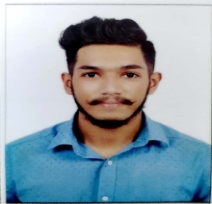 Vinay E-Mail: vinay-394818@gulfjobseeker.com A dynamic and self-assured Engineer, targeting for challenging & rewarding opportunities in industry with an organisation of high reputePROFILE SUMMARYAchievement-driven professional with an experience of 1 year 8 months in Quality OperationsCurrently associated with in Palghar as Quality Engineer and Production EngineerSkilled in managing operations involving quality supervision, in-process inspection, team building and co-ordination with the internal departmentsPossess excellent interpersonal, analytical and negotiation skills with proven track record of utilizing process-oriented approach towards the accomplishment of cost, profit, service and organizational goalsIntermediate  level knowledge in managing modern product design toolslike AutoCAD, Solidworks, CatiaSelf-assured, innovative, team Player with positive attitude SKILL SETProcess Enhancement		Quality Supervision		Quality Control/CheckProcess Inspection			Team Building		ComplianceManagementORGANISATIONAL EXPERIENCEDEC’17 –Aug'19 in Palghar as Quality EngineerKey Result Areas:Supervising quality of raw and finished componentsas well as in-house machine’s shop finished components with first time inspection of sample productsInitiating corrective actions for inappropriate machining with a team of 5Communicating with particular supplier for defective supply, vendor’s audit and standard operating procedure(SOP)Taking stringent quality measures including preparation / maintenance of necessary documents to ensure compliance with the standards & customer requirementsAssessing the process and product quality developed in compliance with preset technical specifications; detecting defects / faults and initiating corrective actionsRectifying solutions for quality problems at supplier’s end, taking adequate measures to ensure compliance with quality standards, also implementing full proof quality assurance methods to ensure defect-free suppliesStood in upfront to understand new machines and involve in product developmentHighlights: Setting up the rotor pressing machine manufactured by Shapet Electric Company for increasing the production in less time and less man power at affordable price.Ensured adherence to the quality standardsWorked closely with the development team of CGL motors for Crompton (15&20HP)INTERNSHIPLearnt about Electrical Motor Unit (EMU) local trains that run in Mumbai at Virar Railway Carshed for 12 days:Air Brake System in EMU Wheel Turning and CouplerTechnical Inspection ACADEMIC QUALIFICATIONSPROJECTS UNDERTAKENHeat transfer analysis of a cooling tower in B.E.:Conducted analysis of a cooling tower to understand the efficiency theoretically and practically by collections data at varying speeds of the fan and calculations and graphs were prepared based on the calculations.EXTRACURRICULAR ACTIVITIESCore Committee Member at ISHRAE chapter of the collegeActed as Student Volunteer at ACREX 2016, South East Asia’s largest HVAC&R Exhibition at Bombay Convention and Exhibition Centre (BCEC), MumbaiDESIGNING SOFTWARE SKILLSAutoCADSolidWorksPERSONAL DETAILSDate of Birth:		9th June 1994Languages Known:	Malayalam, English, Hindi and MarathiCourseInstitutionBoard/UniversityPassing YearPercentageSSCSt. Francis HighMaharashtra State201083.82SchoolBoardHSCSt. Peters Junior CollegeMaharashtra State201272BoardBachelors in MechanicalSt. John College ofUniversity of20176.10 CGPAEngineering.Engineering andMumbaiTechnology.